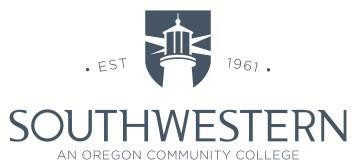 Safety Committee Meeting Minutes/AgendaChairperson: Rob AtonNotetaker: Rob AtonAttendees: Joe Belter, Mike Herbert, Shawn Warren, Mike Wolf, Chelsea Clemens, Paul Vermeer, Rob Aton, Mary KoskiDate:	October 19, 2022Curry County: 541-469-5017Note:	Items that have strike out mean that they have been completed. They will be removed from the minutes at the next meeting. Information may include current month’s activities up to the date of the subsequent meeting.Update on Coaledo clean up.AGENDAHazard InspectionsHAZARD INSPECTIONSUmpqua – Submitted by Amy Burgess on 10/14/22 – No recommendations were submittedStensland – Submitted by Shawn Warren on 10/19/22 – No recommendations were submittedACCIDENTS AND NEAR MISSESThere were no injuries or near misses in September 2022Next safety meeting is scheduled for November 16, 2022 at 3:00 pm via ZoomSouthwestern Oregon Community College is an equal opportunity employer and educator.